THE EL PATIO HOTEL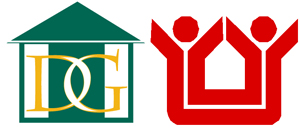 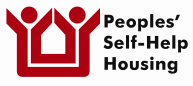 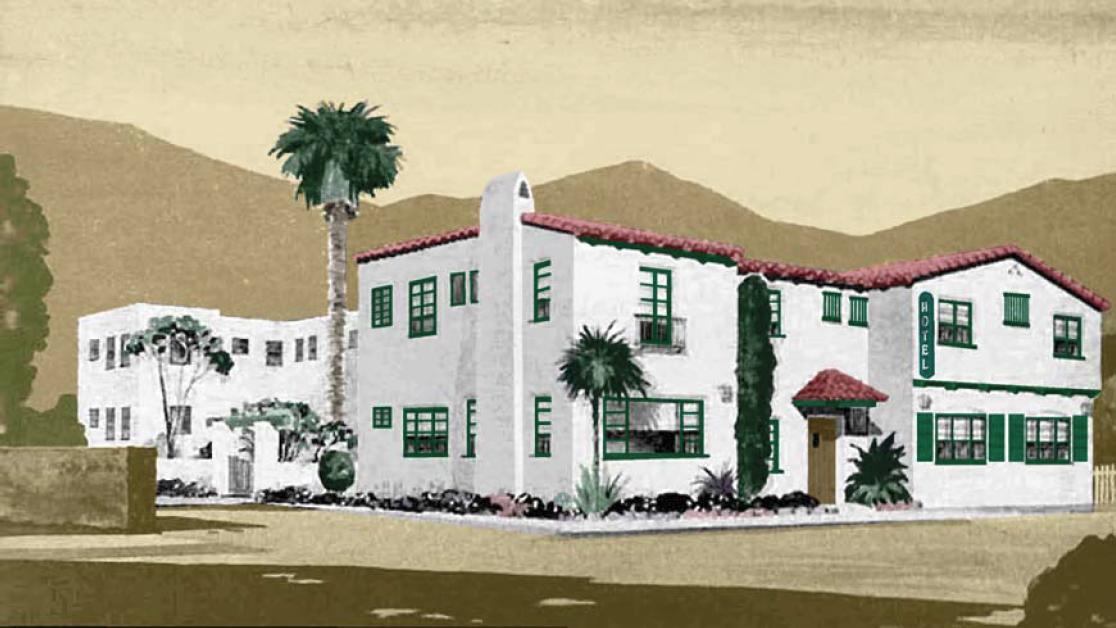 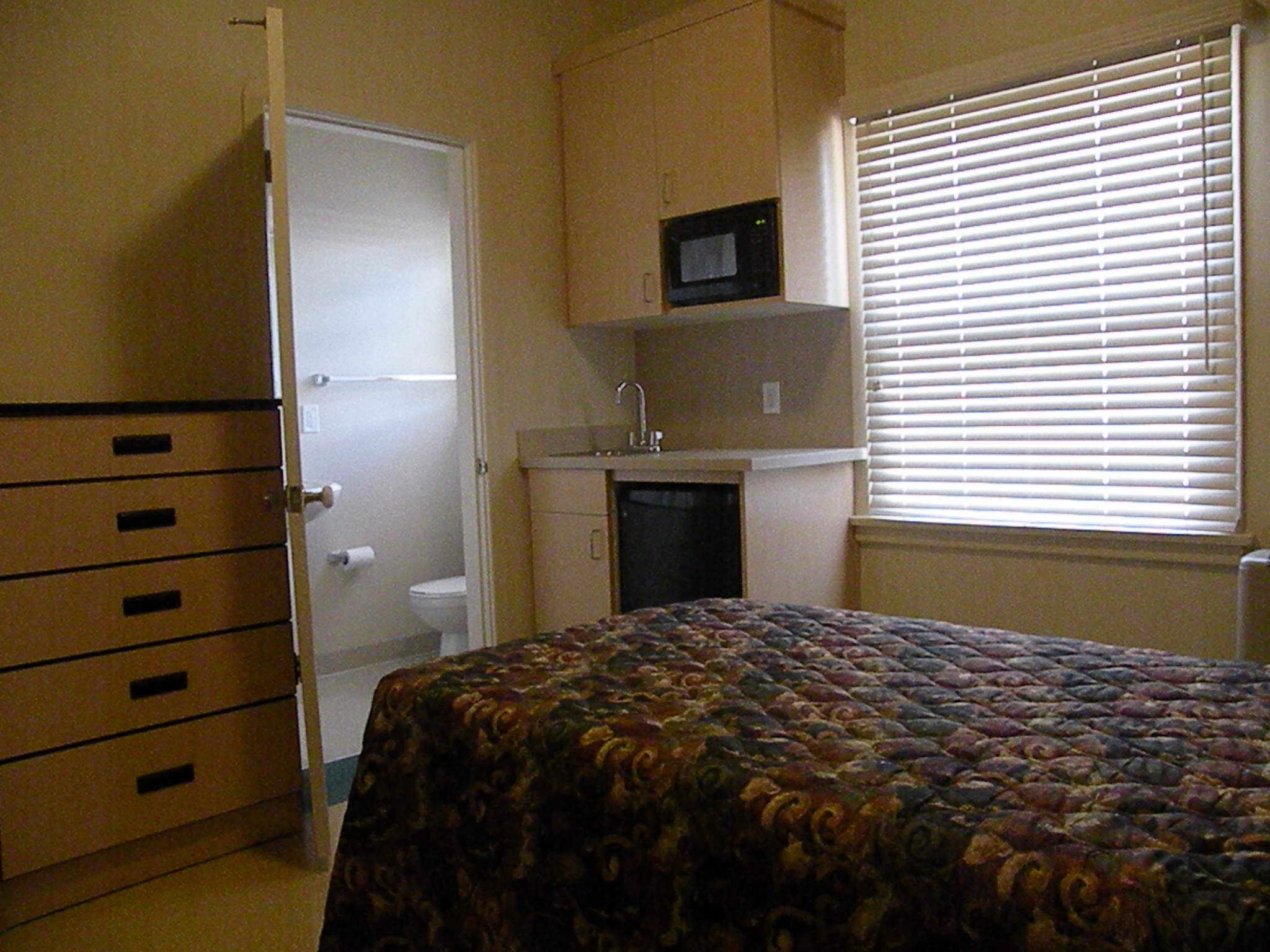 NOW RENTINGEl Patio HotelUnder New ManagementAffordable Private Roomswith bath and kitchenetteSponsored byPeoples’ Self-Help HousingEligibility for occupancyMaximum income: One Person $24,280Section 8 vouchers acceptedApplications are available at:El Patio Hotel Lobby167 S. Palm St. Ventura Ca 93001